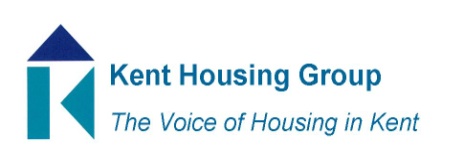 Kent Housing Options GroupMonday 8th March 2021The meeting will start promptly at 9.30amMicrosoft Teams – joining instructions in the appointmentAgenda9.30am		Introductions and apologies9.35am		Unauthorised Encampments – Palminder Sandher, KCC10.00am	LADS 2 – Green Home Grants for Kent	10.10am	NARLA Update – Marion Money	10.20am	iHowz Update & LLAS Conference – Peter Littlewood 10.30am	HIA Verbal Updates10.40am	KMSEP & KEEP Verbal Updates10.50am	Local Authority Roundtable – News/Updates/AOB					 MEETING TO CLOSE by 11.00am	 